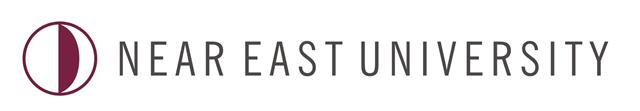 FACULTY OF ENGINEERINGCIVIL ENGINEERING DEPARTMENT COURSE OUTLINECourse Unit TitleCourse Unit Title  REINFORCED CONCRETE BUILDING DESIGN FUNDAMENTALS & DETAILS  REINFORCED CONCRETE BUILDING DESIGN FUNDAMENTALS & DETAILS  REINFORCED CONCRETE BUILDING DESIGN FUNDAMENTALS & DETAILSCourse Unit CodeCourse Unit CodeCE 546CE 546CE 546Type of Course UnitType of Course Unit  Master course  Master course  Master courseLevel of Course UnitLevel of Course Unit  1  1  1National CreditsNational Credits333Number of ECTS Credits AllocatedNumber of ECTS Credits Allocated888Theoretical (hour/week)Theoretical (hour/week)  3  3  3Practice (hour/week)Practice (hour/week)  -  -  -Laboratory (hour/week)Laboratory (hour/week)  -  -  -Year of StudyYear of Study  5  5  5Semester when the course unit is deliveredSemester when the course unit is delivered  1  1  1Course CoordinatorCourse CoordinatorKabir SadeghiKabir SadeghiKabir SadeghiName of Lecturer (s)Name of Lecturer (s)Kabir SadeghiKabir SadeghiKabir SadeghiName of Assistant (s)Name of Assistant (s)---Mode of DeliveryMode of DeliveryFace to Face; Formal LecturesFace to Face; Formal LecturesFace to Face; Formal LecturesLanguage of InstructionLanguage of InstructionEnglishEnglishEnglishPrerequisites and co-requisitesPrerequisites and co-requisitesUndergraduate coursesUndergraduate coursesUndergraduate coursesRecommended Optional Programme ComponentsRecommended Optional Programme ComponentsBackground of statics, strength of materials, structural analysis and reinforced concrete structures designBackground of statics, strength of materials, structural analysis and reinforced concrete structures designBackground of statics, strength of materials, structural analysis and reinforced concrete structures designObjectives of the Course: The main objectives of this course are to engage students in the discovery of reinforced concrete elements and structures design principles and to provide them with theory and applications in a clear, understandable presentation.Objectives of the Course: The main objectives of this course are to engage students in the discovery of reinforced concrete elements and structures design principles and to provide them with theory and applications in a clear, understandable presentation.Objectives of the Course: The main objectives of this course are to engage students in the discovery of reinforced concrete elements and structures design principles and to provide them with theory and applications in a clear, understandable presentation.Objectives of the Course: The main objectives of this course are to engage students in the discovery of reinforced concrete elements and structures design principles and to provide them with theory and applications in a clear, understandable presentation.Objectives of the Course: The main objectives of this course are to engage students in the discovery of reinforced concrete elements and structures design principles and to provide them with theory and applications in a clear, understandable presentation.Learning OutcomesLearning OutcomesLearning OutcomesLearning OutcomesLearning OutcomesWhen this course has been completed the student should be able toWhen this course has been completed the student should be able toWhen this course has been completed the student should be able toAssessmentAssessment1A            Get familiar and understand conceptually topics of reinforced concrete buildings design.A            Get familiar and understand conceptually topics of reinforced concrete buildings design.1, 2, 51, 2, 52Apply the methods of solving reinforced concrete buildings design problems that leads to the first insights into the rudiments of related fields in structural engineering sciences.Apply the methods of solving reinforced concrete buildings design problems that leads to the first insights into the rudiments of related fields in structural engineering sciences.1, 2, 31, 2, 33Analyze the reinforced concrete buildings design problems in two dimensions and three dimensions according to acceptable rules, regulation and ACI structural codes.Analyze the reinforced concrete buildings design problems in two dimensions and three dimensions according to acceptable rules, regulation and ACI structural codes.1, 2, 31, 2, 34Apply the different methods of reinforced concrete buildings design due to applied loads.Apply the different methods of reinforced concrete buildings design due to applied loads.1, 2, 31, 2, 35Apply and integrate the basic reinforced concrete buildings design including different types of beams, columns slabs, material properties and the principles of engineering sciences into working practical knowledge.Apply and integrate the basic reinforced concrete buildings design including different types of beams, columns slabs, material properties and the principles of engineering sciences into working practical knowledge.1, 2, 3, 51, 2, 3, 5Assessment Methods: 1. Written Exam 2. Assignment 3. Project/Report 4.Presentation 5. Lab. WorkAssessment Methods: 1. Written Exam 2. Assignment 3. Project/Report 4.Presentation 5. Lab. WorkAssessment Methods: 1. Written Exam 2. Assignment 3. Project/Report 4.Presentation 5. Lab. WorkAssessment Methods: 1. Written Exam 2. Assignment 3. Project/Report 4.Presentation 5. Lab. WorkAssessment Methods: 1. Written Exam 2. Assignment 3. Project/Report 4.Presentation 5. Lab. WorkCourse’s Contribution to ProgramCourse’s Contribution to ProgramCourse’s Contribution to ProgramCourse’s Contribution to ProgramCourse’s Contribution to ProgramCL1 Ability to relate and apply fundamental sciences to learning the essential civil engineering concepts and theories of different branches. Ability to relate and apply fundamental sciences to learning the essential civil engineering concepts and theories of different branches. Ability to relate and apply fundamental sciences to learning the essential civil engineering concepts and theories of different branches.42Ability to understand the derivation of these concepts and theories by relating them to the real-life engineering cases within the related civil engineering branch.Ability to understand the derivation of these concepts and theories by relating them to the real-life engineering cases within the related civil engineering branch.Ability to understand the derivation of these concepts and theories by relating them to the real-life engineering cases within the related civil engineering branch.4	3Ability to define clearly and analyze the engineering problems by applying the introduced civil engineering concepts and theories of the related branch.Ability to define clearly and analyze the engineering problems by applying the introduced civil engineering concepts and theories of the related branch.Ability to define clearly and analyze the engineering problems by applying the introduced civil engineering concepts and theories of the related branch.4	4Ability to use decision-making skills and perform design calculations correctly for the solution of the defined problem/project by applying the introduced theories of the related civil engineering branch.Ability to use decision-making skills and perform design calculations correctly for the solution of the defined problem/project by applying the introduced theories of the related civil engineering branch.Ability to use decision-making skills and perform design calculations correctly for the solution of the defined problem/project by applying the introduced theories of the related civil engineering branch.	45Ability to understand and carry out the practical applications of learned civil engineering concepts and theories on site and/or laboratory. Ability to understand and carry out the practical applications of learned civil engineering concepts and theories on site and/or laboratory. Ability to understand and carry out the practical applications of learned civil engineering concepts and theories on site and/or laboratory.     56Ability to use software packages for the analysis and/or the design of the defined civil engineering problems/projects.Ability to use software packages for the analysis and/or the design of the defined civil engineering problems/projects.Ability to use software packages for the analysis and/or the design of the defined civil engineering problems/projects.3	7Ability to manage time and resources effectively and efficiently while carrying out civil engineering projects.Ability to manage time and resources effectively and efficiently while carrying out civil engineering projects.Ability to manage time and resources effectively and efficiently while carrying out civil engineering projects.48Ability to participate in team-works in a harmonized manner for the solution of the targeted problem.Ability to participate in team-works in a harmonized manner for the solution of the targeted problem.Ability to participate in team-works in a harmonized manner for the solution of the targeted problem.    59Ability to write technical reports and/or to carry out presentations on the studied engineering project using the modern techniques and facilities.Ability to write technical reports and/or to carry out presentations on the studied engineering project using the modern techniques and facilities.Ability to write technical reports and/or to carry out presentations on the studied engineering project using the modern techniques and facilities.    510Ability to carry out and finalize a civil engineering study/project by showing professional ethics.Ability to carry out and finalize a civil engineering study/project by showing professional ethics.Ability to carry out and finalize a civil engineering study/project by showing professional ethics.    5CL: Contribution Level (1: Very Low, 2: Low, 3: Moderate, 4: High, 5:Very High)CL: Contribution Level (1: Very Low, 2: Low, 3: Moderate, 4: High, 5:Very High)CL: Contribution Level (1: Very Low, 2: Low, 3: Moderate, 4: High, 5:Very High)CL: Contribution Level (1: Very Low, 2: Low, 3: Moderate, 4: High, 5:Very High)CL: Contribution Level (1: Very Low, 2: Low, 3: Moderate, 4: High, 5:Very High)Course ContentsCourse ContentsCourse ContentsCourse ContentsCourse ContentsCourse ContentsCourse ContentsCourse ContentsCourse ContentsCourse ContentsWeekChapterExamsExams1Chapters 1 to 10Review of Fundamentals of Statically analysis of buildings and Reinforced Concrete Structures Design(Design of beams under Flexure and shear force)  Review of Fundamentals of Statically analysis of buildings and Reinforced Concrete Structures Design(Design of beams under Flexure and shear force)  Review of Fundamentals of Statically analysis of buildings and Reinforced Concrete Structures Design(Design of beams under Flexure and shear force)  Review of Fundamentals of Statically analysis of buildings and Reinforced Concrete Structures Design(Design of beams under Flexure and shear force)  Review of Fundamentals of Statically analysis of buildings and Reinforced Concrete Structures Design(Design of beams under Flexure and shear force)  Review of Fundamentals of Statically analysis of buildings and Reinforced Concrete Structures Design(Design of beams under Flexure and shear force)  2Chapters 1 to 10Review of Fundamentals of Statically analysis of buildings and Reinforced Concrete Structures Design (Design of beams under Flexure and shear force)  Review of Fundamentals of Statically analysis of buildings and Reinforced Concrete Structures Design (Design of beams under Flexure and shear force)  Review of Fundamentals of Statically analysis of buildings and Reinforced Concrete Structures Design (Design of beams under Flexure and shear force)  Review of Fundamentals of Statically analysis of buildings and Reinforced Concrete Structures Design (Design of beams under Flexure and shear force)  Review of Fundamentals of Statically analysis of buildings and Reinforced Concrete Structures Design (Design of beams under Flexure and shear force)  Review of Fundamentals of Statically analysis of buildings and Reinforced Concrete Structures Design (Design of beams under Flexure and shear force)  3Chapter 11 Flexure and Shear (Design of Two-Way Slabs by using WSD method)Flexure and Shear (Design of Two-Way Slabs by using WSD method)Flexure and Shear (Design of Two-Way Slabs by using WSD method)Flexure and Shear (Design of Two-Way Slabs by using WSD method)Flexure and Shear (Design of Two-Way Slabs by using WSD method)Flexure and Shear (Design of Two-Way Slabs by using WSD method)4Chapter 11 Flexure and Shear (Design of Two-Way Slabs by using USD method)Flexure and Shear (Design of Two-Way Slabs by using USD method)Flexure and Shear (Design of Two-Way Slabs by using USD method)Flexure and Shear (Design of Two-Way Slabs by using USD method)Flexure and Shear (Design of Two-Way Slabs by using USD method)Flexure and Shear (Design of Two-Way Slabs by using USD method)5Chapter 12Flexure and Shear (Design of Two-Way Slabs by using USD method)Flexure and Shear (Design of Two-Way Slabs by using USD method)Flexure and Shear (Design of Two-Way Slabs by using USD method)Flexure and Shear (Design of Two-Way Slabs by using USD method)Flexure and Shear (Design of Two-Way Slabs by using USD method)Flexure and Shear (Design of Two-Way Slabs by using USD method)6Chapter 13Design of continuous beams under Flexure and shear force (using USD method)Design of continuous beams under Flexure and shear force (using USD method)Design of continuous beams under Flexure and shear force (using USD method)Design of continuous beams under Flexure and shear force (using USD method)Design of continuous beams under Flexure and shear force (using USD method)Design of continuous beams under Flexure and shear force (using USD method)7Chapter 13Design of continuous beams under Flexure and shear force (using USD method)Design of continuous beams under Flexure and shear force (using USD method)Design of continuous beams under Flexure and shear force (using USD method)Design of continuous beams under Flexure and shear force (using USD method)Design of continuous beams under Flexure and shear force (using USD method)Design of continuous beams under Flexure and shear force (using USD method)8Chapter 14Design of Short Reinforced  Concrete Columns under Uniaxial  Bending Moment and Axial Load by using USD methodDesign of Short Reinforced  Concrete Columns under Uniaxial  Bending Moment and Axial Load by using USD methodDesign of Short Reinforced  Concrete Columns under Uniaxial  Bending Moment and Axial Load by using USD methodDesign of Short Reinforced  Concrete Columns under Uniaxial  Bending Moment and Axial Load by using USD methodDesign of Short Reinforced  Concrete Columns under Uniaxial  Bending Moment and Axial Load by using USD methodDesign of Short Reinforced  Concrete Columns under Uniaxial  Bending Moment and Axial Load by using USD methodMidtermMidterm9Chapter 15Design of Short Reinforced  Concrete Columns under Biaxial  Bending Moment and Axial Load by using USD method)Design of Short Reinforced  Concrete Columns under Biaxial  Bending Moment and Axial Load by using USD method)Design of Short Reinforced  Concrete Columns under Biaxial  Bending Moment and Axial Load by using USD method)Design of Short Reinforced  Concrete Columns under Biaxial  Bending Moment and Axial Load by using USD method)Design of Short Reinforced  Concrete Columns under Biaxial  Bending Moment and Axial Load by using USD method)Design of Short Reinforced  Concrete Columns under Biaxial  Bending Moment and Axial Load by using USD method)10Chapter 15Design of Short Reinforced  Concrete Columns under Biaxial  Bending Moment and Axial Load by using USD method)Design of Short Reinforced  Concrete Columns under Biaxial  Bending Moment and Axial Load by using USD method)Design of Short Reinforced  Concrete Columns under Biaxial  Bending Moment and Axial Load by using USD method)Design of Short Reinforced  Concrete Columns under Biaxial  Bending Moment and Axial Load by using USD method)Design of Short Reinforced  Concrete Columns under Biaxial  Bending Moment and Axial Load by using USD method)Design of Short Reinforced  Concrete Columns under Biaxial  Bending Moment and Axial Load by using USD method)11Chapter 18Flexure and Shear (Design of Footings by using WSD and USD methods)Flexure and Shear (Design of Footings by using WSD and USD methods)Flexure and Shear (Design of Footings by using WSD and USD methods)Flexure and Shear (Design of Footings by using WSD and USD methods)Flexure and Shear (Design of Footings by using WSD and USD methods)Flexure and Shear (Design of Footings by using WSD and USD methods)12Chapter 18Flexure and Shear (Design of Footings by using WSD and USD methods)Flexure and Shear (Design of Footings by using WSD and USD methods)Flexure and Shear (Design of Footings by using WSD and USD methods)Flexure and Shear (Design of Footings by using WSD and USD methods)Flexure and Shear (Design of Footings by using WSD and USD methods)Flexure and Shear (Design of Footings by using WSD and USD methods)13Chapter 18Flexure and Shear (Design of Footings by using WSD and USD methods)Flexure and Shear (Design of Footings by using WSD and USD methods)Flexure and Shear (Design of Footings by using WSD and USD methods)Flexure and Shear (Design of Footings by using WSD and USD methods)Flexure and Shear (Design of Footings by using WSD and USD methods)Flexure and Shear (Design of Footings by using WSD and USD methods)14Chapter 19Concept of retaining wall designConcept of retaining wall designConcept of retaining wall designConcept of retaining wall designConcept of retaining wall designConcept of retaining wall design15FinalFinalRecommended SourcesTextbook:   1. Reinforced Concrete Structures Design, 2nd Edition, By; Kabir Sadeghi, Near East University Press Centre, 2015. Supplementary Material (s):   2. Design of Concrete Structures, George Winter, Arthur H. Nilson, Published by McGraw Hill Book Company, 13th Edition, 2008.         3. Reinforced Concrete Design, Noel J. Everard and John L. Tanner III, Schaum’s Outline Series, Published by McGraw Hill Book Company, Latest Edition.     4. Fundamentals of Reinforced Concrete Design, M.L. Gambhir, Published by PHI Learning Private Limited Book Company, 2011.   5. Design of Reinforced Concrete, Mc.Cormac and Brown, 8th edition,   6. ACI Building Code Requirements and Commentary for Reinforced Concrete (ACI 318-11).   7. Foundation Analysis and Design, Joseph E. Bowles, Published by McGraw Hill Book Company, 1982.8. Pile Design &Construction Practice, by: Tamlinson M. J Published by Viewpoint Publication.Recommended SourcesTextbook:   1. Reinforced Concrete Structures Design, 2nd Edition, By; Kabir Sadeghi, Near East University Press Centre, 2015. Supplementary Material (s):   2. Design of Concrete Structures, George Winter, Arthur H. Nilson, Published by McGraw Hill Book Company, 13th Edition, 2008.         3. Reinforced Concrete Design, Noel J. Everard and John L. Tanner III, Schaum’s Outline Series, Published by McGraw Hill Book Company, Latest Edition.     4. Fundamentals of Reinforced Concrete Design, M.L. Gambhir, Published by PHI Learning Private Limited Book Company, 2011.   5. Design of Reinforced Concrete, Mc.Cormac and Brown, 8th edition,   6. ACI Building Code Requirements and Commentary for Reinforced Concrete (ACI 318-11).   7. Foundation Analysis and Design, Joseph E. Bowles, Published by McGraw Hill Book Company, 1982.8. Pile Design &Construction Practice, by: Tamlinson M. J Published by Viewpoint Publication.Recommended SourcesTextbook:   1. Reinforced Concrete Structures Design, 2nd Edition, By; Kabir Sadeghi, Near East University Press Centre, 2015. Supplementary Material (s):   2. Design of Concrete Structures, George Winter, Arthur H. Nilson, Published by McGraw Hill Book Company, 13th Edition, 2008.         3. Reinforced Concrete Design, Noel J. Everard and John L. Tanner III, Schaum’s Outline Series, Published by McGraw Hill Book Company, Latest Edition.     4. Fundamentals of Reinforced Concrete Design, M.L. Gambhir, Published by PHI Learning Private Limited Book Company, 2011.   5. Design of Reinforced Concrete, Mc.Cormac and Brown, 8th edition,   6. ACI Building Code Requirements and Commentary for Reinforced Concrete (ACI 318-11).   7. Foundation Analysis and Design, Joseph E. Bowles, Published by McGraw Hill Book Company, 1982.8. Pile Design &Construction Practice, by: Tamlinson M. J Published by Viewpoint Publication.Recommended SourcesTextbook:   1. Reinforced Concrete Structures Design, 2nd Edition, By; Kabir Sadeghi, Near East University Press Centre, 2015. Supplementary Material (s):   2. Design of Concrete Structures, George Winter, Arthur H. Nilson, Published by McGraw Hill Book Company, 13th Edition, 2008.         3. Reinforced Concrete Design, Noel J. Everard and John L. Tanner III, Schaum’s Outline Series, Published by McGraw Hill Book Company, Latest Edition.     4. Fundamentals of Reinforced Concrete Design, M.L. Gambhir, Published by PHI Learning Private Limited Book Company, 2011.   5. Design of Reinforced Concrete, Mc.Cormac and Brown, 8th edition,   6. ACI Building Code Requirements and Commentary for Reinforced Concrete (ACI 318-11).   7. Foundation Analysis and Design, Joseph E. Bowles, Published by McGraw Hill Book Company, 1982.8. Pile Design &Construction Practice, by: Tamlinson M. J Published by Viewpoint Publication.Recommended SourcesTextbook:   1. Reinforced Concrete Structures Design, 2nd Edition, By; Kabir Sadeghi, Near East University Press Centre, 2015. Supplementary Material (s):   2. Design of Concrete Structures, George Winter, Arthur H. Nilson, Published by McGraw Hill Book Company, 13th Edition, 2008.         3. Reinforced Concrete Design, Noel J. Everard and John L. Tanner III, Schaum’s Outline Series, Published by McGraw Hill Book Company, Latest Edition.     4. Fundamentals of Reinforced Concrete Design, M.L. Gambhir, Published by PHI Learning Private Limited Book Company, 2011.   5. Design of Reinforced Concrete, Mc.Cormac and Brown, 8th edition,   6. ACI Building Code Requirements and Commentary for Reinforced Concrete (ACI 318-11).   7. Foundation Analysis and Design, Joseph E. Bowles, Published by McGraw Hill Book Company, 1982.8. Pile Design &Construction Practice, by: Tamlinson M. J Published by Viewpoint Publication.Recommended SourcesTextbook:   1. Reinforced Concrete Structures Design, 2nd Edition, By; Kabir Sadeghi, Near East University Press Centre, 2015. Supplementary Material (s):   2. Design of Concrete Structures, George Winter, Arthur H. Nilson, Published by McGraw Hill Book Company, 13th Edition, 2008.         3. Reinforced Concrete Design, Noel J. Everard and John L. Tanner III, Schaum’s Outline Series, Published by McGraw Hill Book Company, Latest Edition.     4. Fundamentals of Reinforced Concrete Design, M.L. Gambhir, Published by PHI Learning Private Limited Book Company, 2011.   5. Design of Reinforced Concrete, Mc.Cormac and Brown, 8th edition,   6. ACI Building Code Requirements and Commentary for Reinforced Concrete (ACI 318-11).   7. Foundation Analysis and Design, Joseph E. Bowles, Published by McGraw Hill Book Company, 1982.8. Pile Design &Construction Practice, by: Tamlinson M. J Published by Viewpoint Publication.Recommended SourcesTextbook:   1. Reinforced Concrete Structures Design, 2nd Edition, By; Kabir Sadeghi, Near East University Press Centre, 2015. Supplementary Material (s):   2. Design of Concrete Structures, George Winter, Arthur H. Nilson, Published by McGraw Hill Book Company, 13th Edition, 2008.         3. Reinforced Concrete Design, Noel J. Everard and John L. Tanner III, Schaum’s Outline Series, Published by McGraw Hill Book Company, Latest Edition.     4. Fundamentals of Reinforced Concrete Design, M.L. Gambhir, Published by PHI Learning Private Limited Book Company, 2011.   5. Design of Reinforced Concrete, Mc.Cormac and Brown, 8th edition,   6. ACI Building Code Requirements and Commentary for Reinforced Concrete (ACI 318-11).   7. Foundation Analysis and Design, Joseph E. Bowles, Published by McGraw Hill Book Company, 1982.8. Pile Design &Construction Practice, by: Tamlinson M. J Published by Viewpoint Publication.Recommended SourcesTextbook:   1. Reinforced Concrete Structures Design, 2nd Edition, By; Kabir Sadeghi, Near East University Press Centre, 2015. Supplementary Material (s):   2. Design of Concrete Structures, George Winter, Arthur H. Nilson, Published by McGraw Hill Book Company, 13th Edition, 2008.         3. Reinforced Concrete Design, Noel J. Everard and John L. Tanner III, Schaum’s Outline Series, Published by McGraw Hill Book Company, Latest Edition.     4. Fundamentals of Reinforced Concrete Design, M.L. Gambhir, Published by PHI Learning Private Limited Book Company, 2011.   5. Design of Reinforced Concrete, Mc.Cormac and Brown, 8th edition,   6. ACI Building Code Requirements and Commentary for Reinforced Concrete (ACI 318-11).   7. Foundation Analysis and Design, Joseph E. Bowles, Published by McGraw Hill Book Company, 1982.8. Pile Design &Construction Practice, by: Tamlinson M. J Published by Viewpoint Publication.Recommended SourcesTextbook:   1. Reinforced Concrete Structures Design, 2nd Edition, By; Kabir Sadeghi, Near East University Press Centre, 2015. Supplementary Material (s):   2. Design of Concrete Structures, George Winter, Arthur H. Nilson, Published by McGraw Hill Book Company, 13th Edition, 2008.         3. Reinforced Concrete Design, Noel J. Everard and John L. Tanner III, Schaum’s Outline Series, Published by McGraw Hill Book Company, Latest Edition.     4. Fundamentals of Reinforced Concrete Design, M.L. Gambhir, Published by PHI Learning Private Limited Book Company, 2011.   5. Design of Reinforced Concrete, Mc.Cormac and Brown, 8th edition,   6. ACI Building Code Requirements and Commentary for Reinforced Concrete (ACI 318-11).   7. Foundation Analysis and Design, Joseph E. Bowles, Published by McGraw Hill Book Company, 1982.8. Pile Design &Construction Practice, by: Tamlinson M. J Published by Viewpoint Publication.Final ExaminationAssessmentAssessmentAssessmentAssessmentAssessmentAssessmentAssessmentAssessmentAssessmentAttendance& AssignmentAttendance& AssignmentAttendance& Assignment10% (5% attendance, 5% lecture notes) (5% attendance, 5% lecture notes) (5% attendance, 5% lecture notes) (5% attendance, 5% lecture notes) (5% attendance, 5% lecture notes)Midterm Exam (Written)Midterm Exam (Written)Midterm Exam (Written)25%ProjectsProjectsProjects20%Final  Exam (Written)Final  Exam (Written)Final  Exam (Written)45%TotalTotalTotal100%ECTS Allocated Based on the Student WorkloadECTS Allocated Based on the Student WorkloadECTS Allocated Based on the Student WorkloadECTS Allocated Based on the Student WorkloadECTS Allocated Based on the Student WorkloadECTS Allocated Based on the Student WorkloadECTS Allocated Based on the Student WorkloadECTS Allocated Based on the Student WorkloadECTS Allocated Based on the Student WorkloadActivitiesActivitiesActivitiesActivitiesActivitiesNumberDuration(hour)TotalWorkload(hour)TotalWorkload(hour)Course duration in class (including the Exam week)Course duration in class (including the Exam week)Course duration in class (including the Exam week)Course duration in class (including the Exam week)Course duration in class (including the Exam week)1546060TutorialsTutorialsTutorialsTutorialsTutorials3266AssignmentsAssignmentsAssignmentsAssignmentsAssignments441616Project/Presentation/Report WritingProject/Presentation/Report WritingProject/Presentation/Report WritingProject/Presentation/Report WritingProject/Presentation/Report Writing3123636E-learning ActivitiesE-learning ActivitiesE-learning ActivitiesE-learning ActivitiesE-learning Activities531515QuizzesQuizzesQuizzesQuizzesQuizzes----Midterm ExaminationMidterm ExaminationMidterm ExaminationMidterm ExaminationMidterm Examination1303030Final ExaminationFinal ExaminationFinal ExaminationFinal ExaminationFinal Examination1353535Self-StudySelf-StudySelf-StudySelf-StudySelf-Study1434242Total WorkloadTotal WorkloadTotal WorkloadTotal WorkloadTotal WorkloadTotal WorkloadTotal Workload236236Total Workload/30 (h)Total Workload/30 (h)Total Workload/30 (h)Total Workload/30 (h)Total Workload/30 (h)Total Workload/30 (h)Total Workload/30 (h)7.877.87ECTS Credit of the CourseECTS Credit of the CourseECTS Credit of the CourseECTS Credit of the CourseECTS Credit of the CourseECTS Credit of the CourseECTS Credit of the Course88